             Пенсионный фонд Российской Федерации 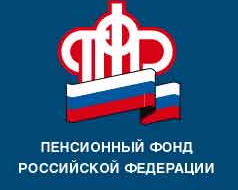                                  информируетКонсультации по вопросам пенсионного обеспечения можно получить в территориальных органах ПФРКонсультации по вопросам пенсионного обеспечения, об изменениях в пенсионном законодательстве, а также о материнском (семейном) капитале, можно получить в территориальных органах Пенсионного фонда Тверской области, которые есть в каждом районе региона. Номера телефонов горячих линий территориальных органов ПФР по Тверской области размещены на странице Отделения на официальном сайте ПФР в разделе «Контакты».Информацию о размере пенсии и других социальных выплат пенсионеры могут получить на официальном сайте ПФР в Личном кабинете гражданина. Доступ к Личному кабинету есть у граждан, зарегистрированных в Единой системе идентификации и аутентификации (ЕСИА) или на сайте госуслуг. Подтвердить учетную запись можно в клиентских службах территориальных органов ПФР.Также в Личном кабинете гражданина на сайте ПФР будущие пенсионеры могут узнать о сформированных пенсионных правах, количестве пенсионных баллов и длительности стажа.Телефон «Горячей линии» нашего Управления (8 48 233) 5 23 89. Для оперативного информирования граждан, обратившихся в клиентские службы территориальных органов  ПФР по Тверской области, о ходе предоставления услуги и результатах рассмотрения заявлений Отделение Пенсионного фонда Российской Федерации по Тверской области  использует сервис - SMS-информирование.                        SMS – сообщения отправляются на безвозмездной основе с номера pfr_tver на  номера мобильных телефонов, указанных гражданами при обращении в клиентскую службу.                                                                                                                ГУ-УПФР в г. Вышнем Волочке                                                                           и  Вышневолоцком  районе                                                                         Тверской области (межрайонное)  